					Appels à projets 2023 du Cancéropôle Est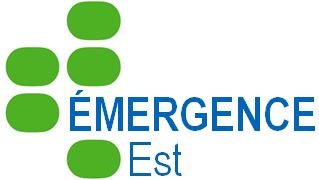 « Soutien à l’Émergence de Projets » IT et SHSESPListe des items du dossier de candidatureLa soumission se déroule en ligne en remplissant les formulaires correspondants disponibles sur le portail escape.canceropole-est.org.Ce document présente les différents éléments à connaître avant de répondre à l’appel à projets.Vous pouvez l’utiliser pour préparer votre projet en rédigeant le texte de chaque question ci-dessous, puis en faisant un copier/coller de chaque champ pour le saisir en ligne. Les spécificités de l’AAP SHSESP sont surlignées en jaune.Certains champs sont limités en nombre de caractères. Veillez donc à bien utiliser la fonction « statistiques » de votre logiciel de traitement de texte afin de vérifier que le nombre de caractères (espaces compris) que vous souhaitez copier ne dépasse pas le nombre de caractères autorisé. En effet, tout dépassement est tronqué et les caractères en plus ne sont pas pris en compte.Les caractères spéciaux comme les lettres grecques devront être insérés en utilisant l’éditeur prévu dans les champs texte. Des outils de mise en page sont également disponibles.En raison d’incompatibilités entre différentes versions de Word et la saisie des formulaires, il est préférable de copier-coller le texte souhaité dans un bloc-notes afin d’éliminer tout formatage puis de le copier-coller dans le formulaire en ligne depuis le bloc-notes.Il est possible d’enregistrer et revenir éditer votre dossier jusqu'à la date limite de dépôt. Pour cela, il faut cliquer sur « Enregistrer » en bas du formulaire (bouton bleu). L’enregistrement est possible dès que tous les champs du bloc « Description administrative du porteur de projet » sont renseignés, ainsi que le titre du projet. Un email avec un lien vers votre espace personnel vous sera envoyé pour pouvoir revenir sur votre dossier.Le projet ne sera pris en compte que lorsqu’il aura été soumis via le bouton « Soumettre » en bas du formulaire (bouton vert). Tous les champs obligatoires devront être renseignés. Une fois soumis, le projet ne sera plus modifiable.Que ce soit pour enregistrer ou soumettre son dossier, il est nécessaire de cocher la case « J'atteste de l'exactitude des informations renseignées dans le formulaire ».La plateforme de soumission en ligne permet de télécharger des documents via l’espace personne généré. Vous pouvez donc agrémenter votre projet de figures ou plan de réalisation du projet, dans la limite d’une page A4. Il n’est pas possible d’insérer des figures dans les champs texte.Les champs suivis d’une étoile (*) sont obligatoires.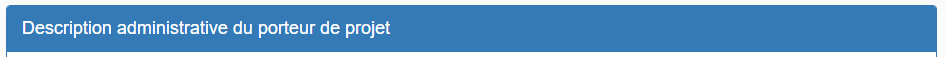 Pour faciliter le remplissage du formulaire, il est possible de rechercher votre nom et votre laboratoire dans la base de données du Cancéropôle Est. Si votre nom/laboratoire figure dans l’annuaire, certains champs sont automatiquement mis à jour. Il vous reste alors à vérifier l’exactitude des données et à les mettre à jour si besoin.NOM * + civilité *Prénom *Fonction * : Métier et Statut. A choisir parmi une liste déroulante. Si aucun choix ne correspond, choisir « Autre » et renseigner le champ suivant.Intitulé de votre laboratoire *Équipe de recherche *Chef de l’équipe de recherche *Adresse *Ville *Email *Téléphone *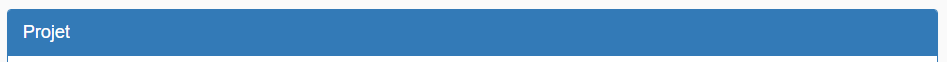 Titre *Acronyme (pas obligatoire mais fortement recommandé)Budget demandé * (20.000€ maximum TTC)AAP Émergence SHSESP uniquement : Durée demandée * (18 mois maximum) Mots clés * (à séparer par des virgules)Partenaires éventuels (nom des chercheurs, unités de recherche concernées et villes)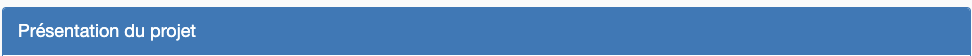 Résumé court * (2000 caractères maximum, espaces compris).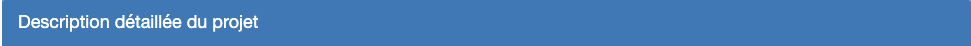 État de l'art et contexte* : Préciser le positionnement du projet dans le contexte des connaissances actuelles au niveau national et international(6000 caractères maximum, espaces compris).Hypothèses et objectifs du projet*(3000 caractères maximum, espaces compris).Méthodologie* : Méthodologie et techniques mises en œuvre, résultats attendus, ressources biologiques nécessaires, rôle de chaque équipe.(6000 caractères maximum, espaces compris).Place du projet dans le parcours de santé * (une ou plusieurs cases à cocher selon le cas) : Promotion / éducation en santé, Prévention primaire, Dépistage, Diagnostic, RCP, Annonce, Traitement, Surveillance, Soins de support, Soutien non professionnel, Soins palliatifs, Fin de vie, Autre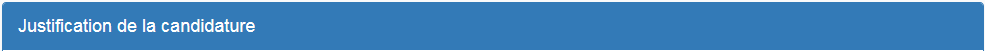 Caractère émergent et innovant du projet * : Justifiez en quoi votre projet est émergent, ainsi que le degré de prise de risque de l'approche scientifique retenue. Ce critère conditionnera l'éligibilité du dossier au processus d'évaluation(2000 caractères maximum, espaces compris).Aspect translationnel en oncologie * : ​Justifier le caractère translationnel de votre projet, ainsi que le besoin pour les patients auquel il permettrait de répondre AAP Émergence SHSESP : ​Justifier le caractère translationnel de votre projet, ainsi que le besoin auquel il permettrait de répondre pour les patients et/ou leurs proches, ou pour une population à risque.(1000 caractères maximum, espaces compris)Faisabilité en 1 an * : Description des étapes clés/verrous à lever et calendrier de réalisation avec les livrablesAAP Émergence SHSESP : Faisabilité * : Description des étapes clés/verrous à lever et calendrier de réalisation avec les livrables sur la période de financement demandée.(2000 caractères maximum, espaces compris)Impact attendu, suite envisagée * : Expliquer en quoi le financement du Cancéropôle jouera un effet levier pour l'obtention de financements plus importants et proposer une stratégie de réponse aux appels à projets nationaux/internationaux(1000 caractères maximum, espaces compris).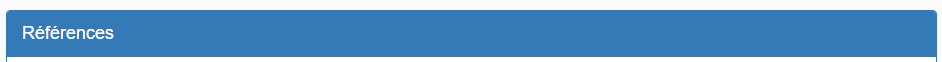 Références bibliographiques du porteur de projet et de ses partenaires en lien avec le projet *. 5 maximum (2000 caractères maximum, espaces compris).Références bibliographiques sur le contexte du projet * (2000 caractères maximum, espaces compris).Autres références bibliographiques du porteur de projet et de ses partenaires (si nécessaire) (1000 caractères maximum, espaces compris).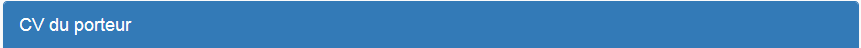 CV court du porteur * (4000 caractères maximum, espaces compris).Lettre de motivation * : A compléter obligatoirement pour les jeunes chercheurs : place du financement demandé dans le parcours global du candidat. Pour les non-statutaires, préciser votre statut et le financement de votre poste au cours de l’année prévue pour la réalisation du projet (1000 caractères maximum, espaces compris).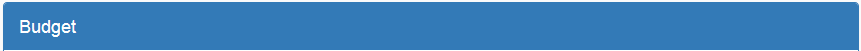 Coût total du projet *Montant demandé au Cancéropôle Est * ​Identique à celui saisi plus haut dans la partie "Projet" du dossier (20.000€ maximum TTC) Répartition :Justification du budget demandé * : (500 caractères maximum, espaces compris).Est-ce que votre projet bénéficie d'un financement complémentaire ? * (A compléter obligatoirement quand le coût total de votre projet est supérieur au montant demandé au Cancéropôle Est) : Oui/Non, si oui préciser lequel (financeur, montant) et l'état de la demande (en cours/financement validé).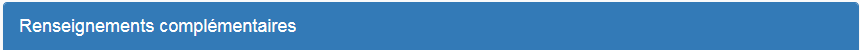 Est-ce que votre projet a déjà été soumis à un appel à projets ? * (AAP du Cancéropôle ou tout autre organisme) : Oui/Non, si oui préciser lequel et le résultat.Réponse argumentée aux commentaires en cas de 2ème soumission : Si votre projet a déjà été soumis à un AAP Émergence du Cancéropôle Est (total de 2 soumissions max)(1000 caractères maximum, espaces compris).Est-ce que votre projet nécessite des autorisations réglementaires ? * : Oui/Non, si oui préciser lesquelles et le délai estimé pour les obtenir.Évaluation du potentiel de valorisation du projet * : Dans le cadre d'un partenariat entre le Cancéropôle Est et les structures de valorisation de l'interrégion, le résumé de votre projet pourrait leur être transmis en toute confidentialité pour un avis expert sur un futur potentiel de valorisation du projet. Souhaitez-vous vous y opposer ? Oui/NonDépôt d’une pièce jointe :Pour déposer votre PJ, vous devez avoir enregistré votre dossier. Rendez vous dans votre espace personnel en cliquant sur le lien donné dans l’email qui vous a été envoyé, puis aller sur le bloc « Pièces Jointes » situé sous vos informations administratives et cliquer sur « Ajouter ».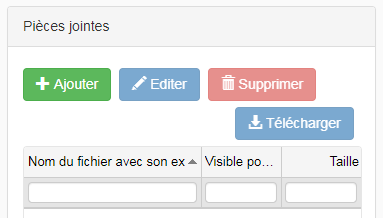 Attention le nom du fichier à télécharger doit comporter l’extension « .pdf ».Une fois votre fichier téléchargé et cliqué sur « Sauvegarder », votre fichier apparaitra dans le bloc « Pièces jointes » de votre espace personnel.En cas de problème lors de la soumission de votre projet, n'hésitez pas à contacter Emmanuelle FAIVRE (emmanuelle.faivre@canceropole-est.org, 03 88 25 87 13 ou 06 88 79 61 40). DépensesCoût TTC (€)Nature de la dépenseEquipePersonnelAAP Émergence SHSESP uniquement : ÉquipementFonctionnementAutreTotal